May 4, 2016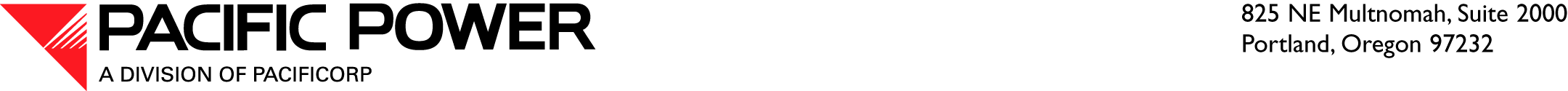 VIA ELECTRONIC FILINGAND OVERNIGHT DELIVERYSteven V. KingExecutive Director and SecretaryWashington Utilities and Transportation Commission
1300 S. Evergreen Park Drive S.W. 
P.O. Box 47250
Olympia, WA 98504-7250RE:	Docket UE-152253Revised Rebuttal Testimony of Kathryn C. HymasPacific Power & Light Company (Pacific Power or Company), a division of PacifiCorp, submits the revised rebuttal testimony of Ms. Hymas to make a correction on page 6.  Please direct any informal inquiries regarding this filing to Ariel Son at (503) 813-5410.Sincerely,R. Bryce DalleyVice President, RegulationEnclosures